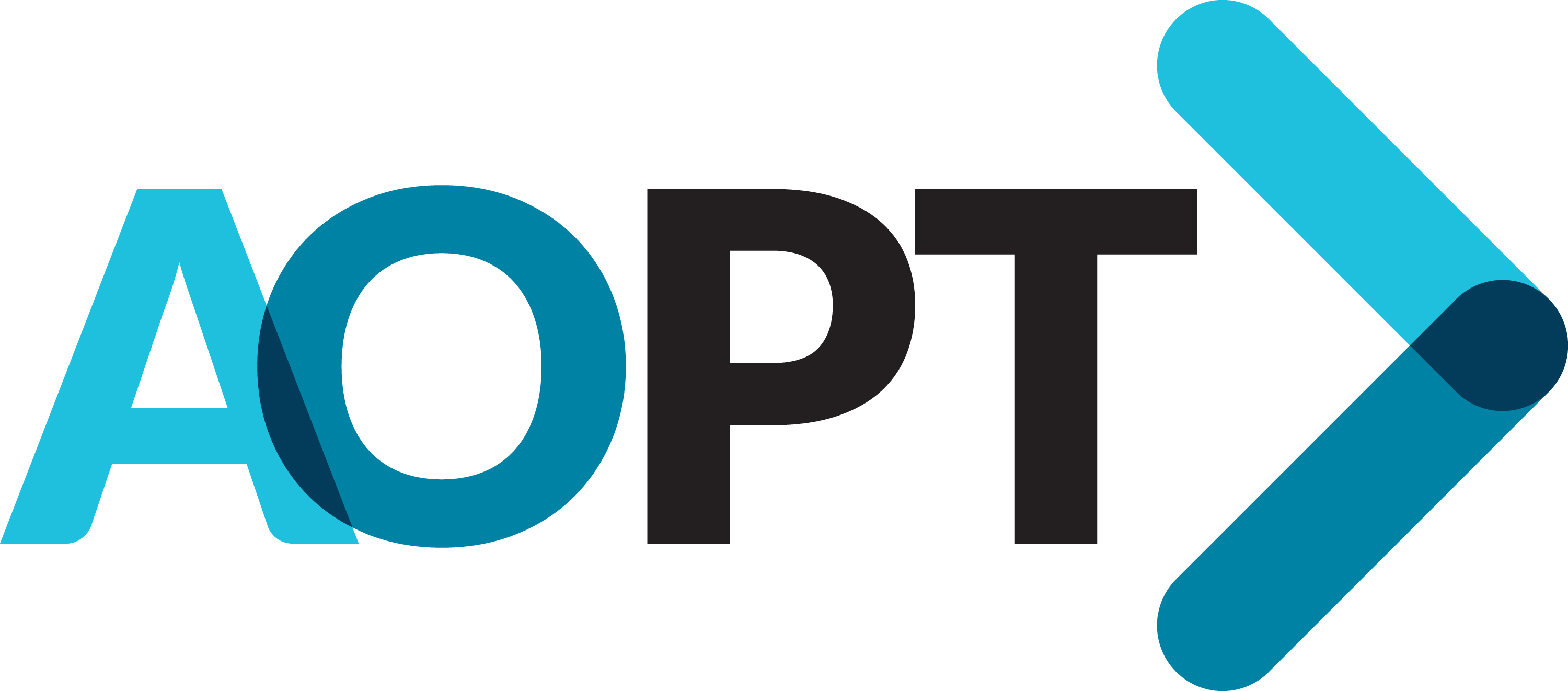 Academy of Orthopaedic Physical Therapy, APTA, Inc.Grant Program Final Report FormDate:Name of Investigators:Name of Grant:Award Period: 	to  	(Initial award date is the date that the award was made to your institution)The final report is due no later than 60 days after the end of the award date.1. Briefly summarize major accomplishments of this project (2-4 pages)2. Provide a one-paragraph summary of results or abstract suitable for posting on the Academy website.3. Attach a list of your publications published or accepted during the past year, or currently being written. Send reprints when available. List presentations made and abstracts accepted for presentation based on this work. Indicate with an asterisk (*) those publications supported by Academy of Orthopaedic Physical Therapy funding.Budget:Provide a budget, using the original approved budget. Indicate total funds spent to date per major categories. If there was > 25% deviation (greater or less spent) of use of funds for any of the budget category, please BRIEFLY indicate the rationale.Budget: please send out a final print-out from your institution indicating monies spent per major categories.Your Signature	DateReturn to:Tara Fredrickson, Assistant Executive DirectorAcademy of Orthopaedic Physical Therapy, APTA, Inc.2920 East Avenue South, Suite 200 La Crosse, WI 54601-7202tfred@orthopt.org